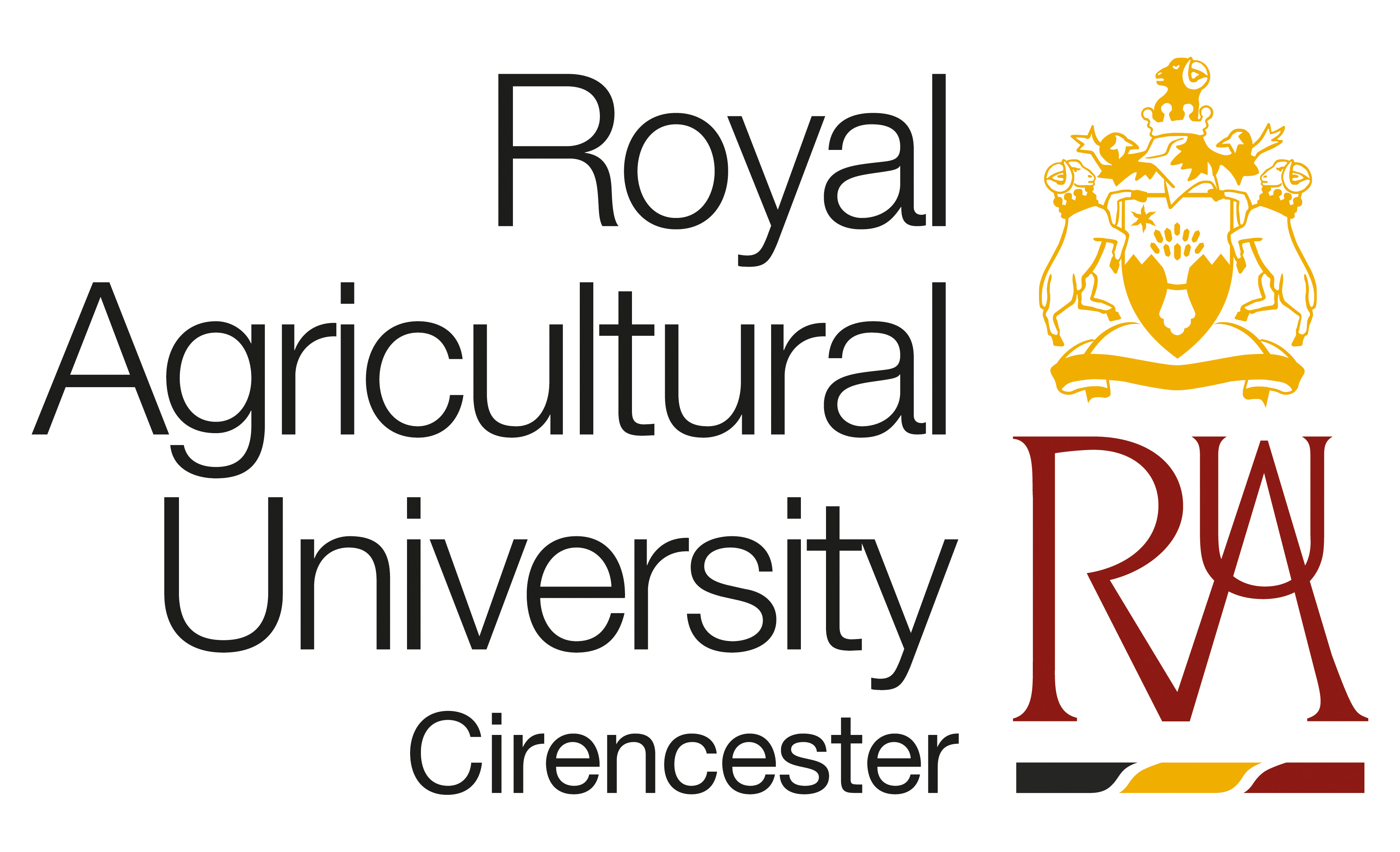 PROGRAMME SPECIFICATION<INSERT PROGRAMME TITLE>*Please delete all surplus guidance provided in the sections below prior to submission**See QAA Guidelines for Preparing Programme Specifications contained within the QAA UK Quality Code for Higher Education: Chapter A3 The Programme Level (December 2011) for suggestions when completing this template.Awarding institutionNormally the RAUTeaching institutionSpecify if different from the RAUCentre responsible for the programmeProgramme ManagerFinal award title(s)Detail the exact final award(s) availableE.g. BSc(Hons) [name of award[Interim Award TitlesE.g. Higher Education Diploma [name of award]Academic level on Framework for Higher Education Qualifications (FHEQ)E.g. Level 4, 5, 6 or 7UCAS code(s)Please liaise with Registry for the correct UCAS codesRelevant QAA Subject Benchmark Statement(s) and other reference points, e.g. FD qualification benchmarkDetail which reference points have been used to inform programme developmenthttp://www.qaa.ac.uk/assuring-standards-and-quality/the-quality-code/subject-benchmark-statementsDetails of accreditation by a professional/statutory bodyIdentify aspects of the programme that are designed to meet the requirements of the relevant bodyE.g. RICSMode of deliveryFull-time, part-time and/or flexible and distributed learningLanguage of studyE.g. EnglishAQSC approval dateValid fromDate of validation/re-validation and date current document revisedFor office use onlyFor office use onlyValid toVersionEducational aims of the programme[Specify the key aims of the programme]Educational aims of the programme[Specify the key aims of the programme]Learning Outcomes of the Programme[Complete this section by setting out programme outcomes under each of the four key headings] Remember the need for this programme to be inclusive of disabled people (e.g. hearing impaired, vision impaired, speech impaired, dyslexic and mobility impaired). See Part 10: Inclusive Practice of the Teaching Quality Handbook.Learning Outcomes of the Programme[Complete this section by setting out programme outcomes under each of the four key headings] Remember the need for this programme to be inclusive of disabled people (e.g. hearing impaired, vision impaired, speech impaired, dyslexic and mobility impaired). See Part 10: Inclusive Practice of the Teaching Quality Handbook.Learning OutcomesTeaching, learning and assessment strategies A. Knowledge and understanding A. Knowledge and understandingA knowledge and understanding of:Teaching Learning methods and assessment strategiesB. Intellectual skillsB. Intellectual skillsA knowledge and understanding of:Teaching Learning methods and assessment strategies C. Practical / professional skills C. Practical / professional skillsA knowledge and understanding of:Teaching Learning methods and assessment strategiesD. Transferable skillsD. Transferable skillsA knowledge and understanding of:Teaching Learning methods and strategiesAssessment MapLevelCore ModuleCoursework %Written exam %Practical assessment %Programme structure [Include length of study programme, detailed modular structure, levels, credits, awards and any special/distinctive features of the programme]Work-based learning[Include details about the location of the work-based learning and the learning activities that will be undertaken to enable outcomes to be achieved and demonstrated]Reference Points and benchmarks[Include a statement of where more detailed information can be found]Entry Criteria where these differ from the RAU standardModule reference sheets[List all modules contributing to the programme and include all module reference sheets as an Appendix]Curriculum map[Include a full map showing where each of the programme learning outcomes is summatively assessed within the core modular programme]Curriculum map[Include a full map showing where each of the programme learning outcomes is summatively assessed within the core modular programme]Curriculum map[Include a full map showing where each of the programme learning outcomes is summatively assessed within the core modular programme]Curriculum map[Include a full map showing where each of the programme learning outcomes is summatively assessed within the core modular programme]Curriculum map[Include a full map showing where each of the programme learning outcomes is summatively assessed within the core modular programme]Curriculum map[Include a full map showing where each of the programme learning outcomes is summatively assessed within the core modular programme]Curriculum map[Include a full map showing where each of the programme learning outcomes is summatively assessed within the core modular programme]Curriculum map[Include a full map showing where each of the programme learning outcomes is summatively assessed within the core modular programme]Curriculum map[Include a full map showing where each of the programme learning outcomes is summatively assessed within the core modular programme]Curriculum map[Include a full map showing where each of the programme learning outcomes is summatively assessed within the core modular programme]Curriculum map[Include a full map showing where each of the programme learning outcomes is summatively assessed within the core modular programme]Curriculum map[Include a full map showing where each of the programme learning outcomes is summatively assessed within the core modular programme]Curriculum map[Include a full map showing where each of the programme learning outcomes is summatively assessed within the core modular programme]Curriculum map[Include a full map showing where each of the programme learning outcomes is summatively assessed within the core modular programme]Curriculum map[Include a full map showing where each of the programme learning outcomes is summatively assessed within the core modular programme]Curriculum map[Include a full map showing where each of the programme learning outcomes is summatively assessed within the core modular programme]Curriculum map[Include a full map showing where each of the programme learning outcomes is summatively assessed within the core modular programme]Curriculum map[Include a full map showing where each of the programme learning outcomes is summatively assessed within the core modular programme]Curriculum map[Include a full map showing where each of the programme learning outcomes is summatively assessed within the core modular programme]Curriculum map[Include a full map showing where each of the programme learning outcomes is summatively assessed within the core modular programme]Curriculum map[Include a full map showing where each of the programme learning outcomes is summatively assessed within the core modular programme]Module Title Module titleModule titleModule title Add more columns as necessaryA) Knowledge and understanding of:  A1A2A3B) Intellectual Skills:B1B2B3C) Subject/Professional/Practical Skills:C1C2C3D) Transferable Skills and Other Attributes:D1D2D3